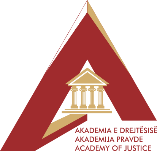 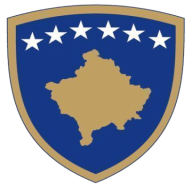 Republika e KosovësRepublika Kosova/Republic of KosovoAkademia e Drejtësisë / Akademija Pravde / Academy of JusticeEMËRTIMI I MODULIT/KURSIT/TEMËS SË TRAJNIMIT HyrjeNë hyrje duhet të paraqiten disa informata lidhur me përmbajtjen e përgjithshme të modulit/temës së propozuar për trajnim, të cilat japin një pasqyrë të qartë dhe të përgjithshme për atë se pse ky modul apo kjo temë ka rëndësi të trajtohet, etj.Objektivat e trajnimitNë këtë pjese duhet paraqitur të gjitha objektivat e modulit trajnues apo temës së propozuar. Objektivat duhet të hartohen shkurtë dhe qartë, si dhe duhet të jenë arritshme gjatë trajnimit. Po ashtu objektivat duhet të kenë ndërlidhje me, së paku hyrjen e modulit/temës dhe përmbajtjes apo nën temave të propozuara. Trajnimi duhet të përmbajë jo më shumë se 3-4 objektiva, dhe çdo herë duhet filluar me klauzolën: “Si rezultat i këtij trajnimi, pjesëmarrësit do të jenë në gjendje që:...”. Realizimi i objektivave të trajnimit është pjesë e vlerësimit të performancës së trajnuesit gjatë trajnimit.PërmbajtjaKjo pjesë është e dedikuar për temat/nëntemat të cilat do ti përmbajë ky trajnim. Përmbajtja nuk duhet të jetë shumë e gjerë, mund të përmbajë 2-4 nëntema që do të trajtohen gjatë trajnimit, dhe duhet të reflektoj të gjitha çështjet që kanë të bëjnë me qëllimin e trajnimit të propozuar.  PërfituesitNë këtë pjesë duhet të shënohet se kush do të jenë përfituesit e trajnimit. Nga kjo pjesë do të dihet nëse tema apo moduli do të trajtohet për gjyqtarë dhe/apo prokurorë në trajnimin e vazhdueshëm, trajnimin fillestar, apo është për stafin administrativ ose profesionist tjerë siç përcaktohet me Ligjin për Akademinë e Drejtësisë.KohëzgjatjaKjo pjesë duhet të përmbajë informata rreth kohëzgjatjes së modulit/temës, (nëse trajnimi do të jetë 1, 2, apo më shumë ditorë).  Burimet dhe literaturaNë këtë pjesë duhet të shënohen burimet dhe literatura e përdorur për hartimin e këtij moduli/teme, si dhe literatura shtesë që mund të përdoret lidhur me këtë modul/temë, përfshirë ligje, vendime gjyqësore, referenca, materiale në formë të prezantimeve, raste studimi, shënime të ndryshme, etj.).Metodologjia trajnueseDuhet të paraqitet se cilat metoda dhe teknika do të përdoren për realizimin e këtij moduli trajnues p.sh. metoda të kombinuara trajnuese, prezantime në PowerPoint, diskutimet interaktive, studimi i rasteve praktike, puna ne grupe, analizimi apo zbërthimi i informatave, me grafitë dhe ilustrime simulimet e ndryshme, trajnime nga distanca (E-Learning), trajnime për trajnues etj. Gjithashtu, duhet theksuar se cilat mjete nevojiten për realizimin e këtij moduli/teme si, projektor, kompjuter, flip-chart, etj.Sqarim: të gjitha çështjet e paraqitura më lartë, lidhur me zbatimin e secilës pjesë të trajnimit, duhet të jenë në përputhje me legjislacionin në fuqi të cilin e zbatojnë përfituesit, Ligjin për Akademinë e Drejtësisë dhe aktet nënligjore të miratuara nga organet përkatëse, legjislacioni përkatës për funksionimin e sistemimit gjyqësor/prokurorial, të gjitha aktet nënligjore të miratuara nga KGJK dhe KPK që rregullojnë fushën e trajnimeve, përfshirë edhe strategjitë dhe politikat e trajnimeve, si dhe të gjitha dokumentet strategjike në nivel vendi, të cilat në veçanti prekin punën e gjykatave dhe prokurorive. 